Online supplementary materialSupplementary Table 1: Intentional activities lesson plan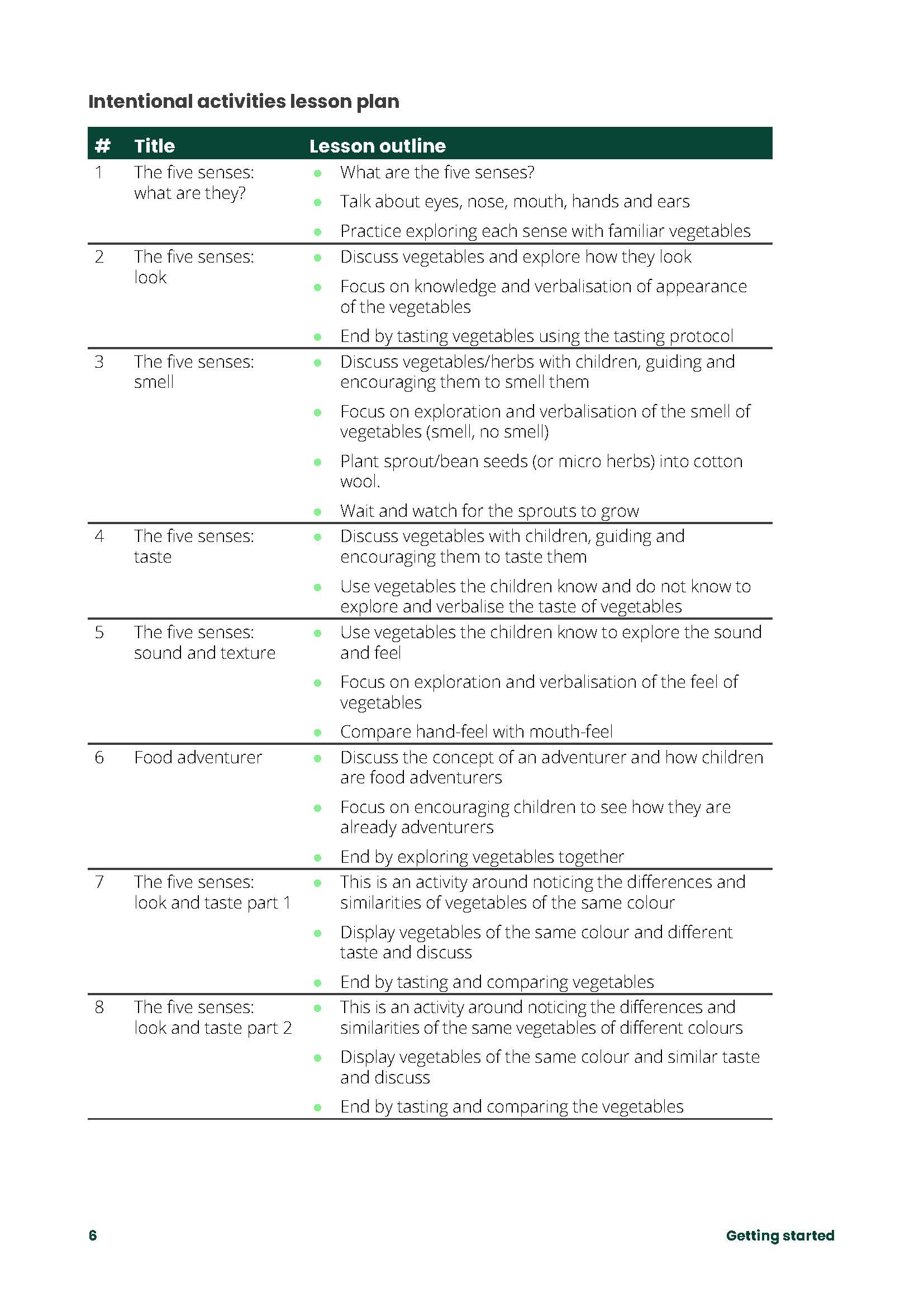 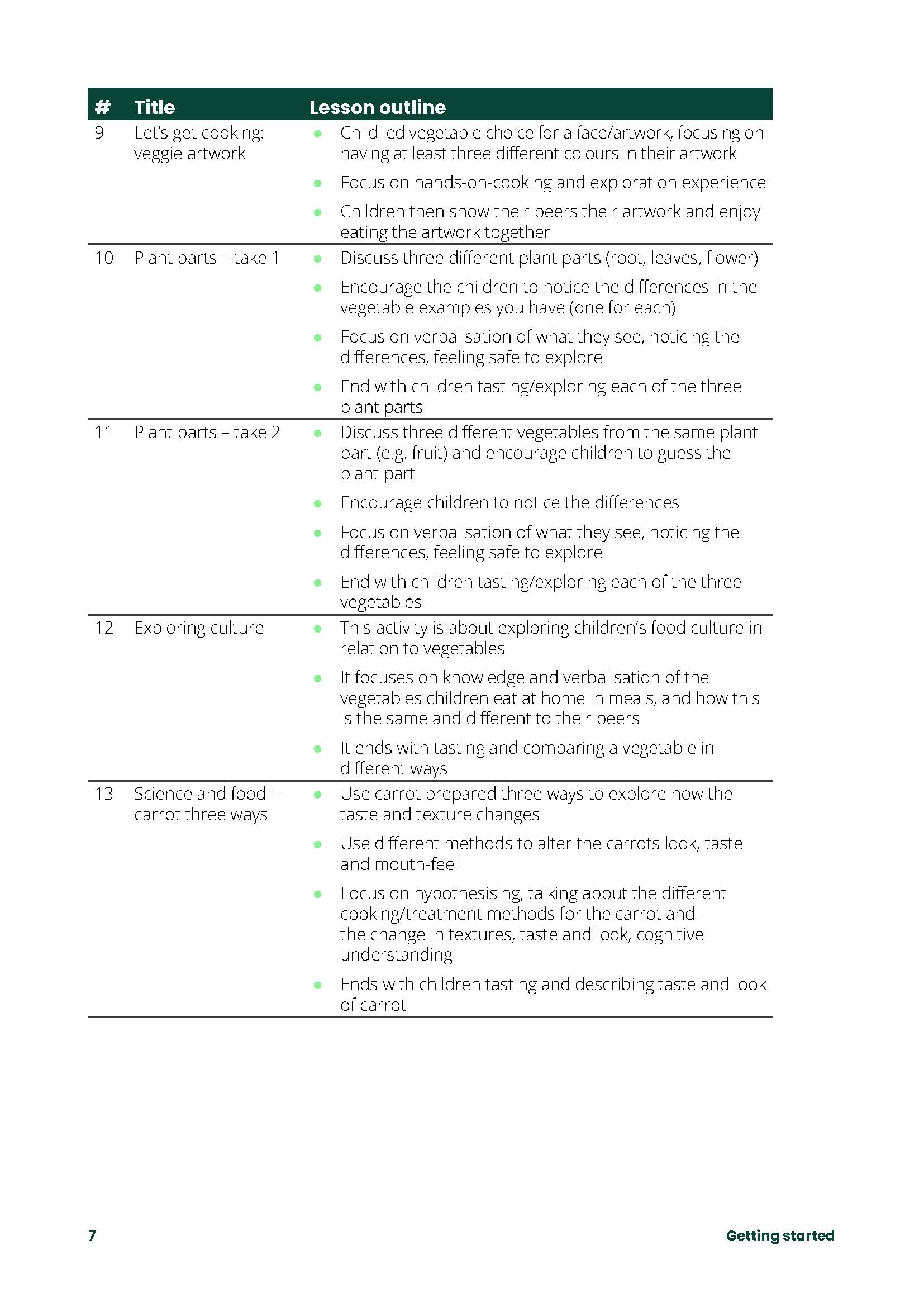 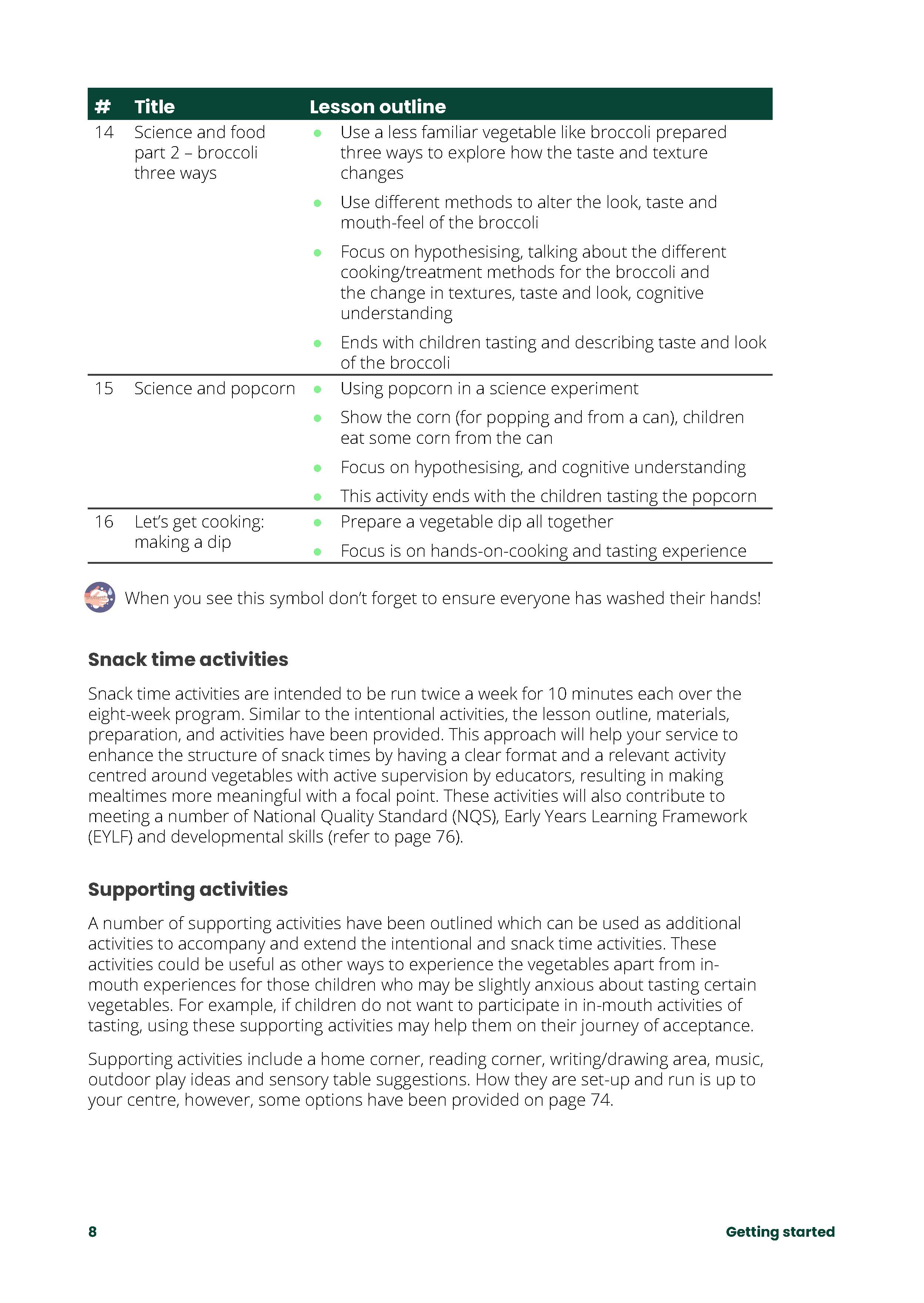 Supplementary Table 2. Median (IQR) baseline vegetable provision, waste and intake (g/day) * (N=711)IQR, Interquartile range. *not adjusted for cofounding variables of age or sex. Data not used in the final analysis due to 40% of the children at follow up not being present at baseline.Supplementary Table 3: Main effects analyses of the initiatives compared to control (no initiative) Supplementary Table 4: Acceptability of the initiatives: Number of staff who completed or partially completed the Mealtime environment (n=38), Curriculum (n=16) and Food provision (n=11) initiatives who agree or strongly agree with the following LORI framework statements*N=10 respondents for the menu assessment component of the Food provision initiative  Groups nProvision WasteIntake Control9657.9 (41.0-85.0)19.4 (10.0-35.4)31.5 (14.6-53.2)Curriculum7954.4 (37.0-77.5)19.0 (11.2-29.4)26.4 (15.2-56.2)Curriculum+ Mealtime environment9362.8 (19.8-108.8)14.4 (3.2-41.6)24.2 (6.4-68.9)Curriculum+ Food provision10452.7 (33.8-70.7)18.1 (8.9-32.3)28.7 (12.4-47.1)Food provision 8858.3 (35.3-81.8)19.1 (9.3-33.8)32.5 (15.2-56.6)Food provision + Mealtime environment85101.4 (65.4-127.1)29.7 (7.9-57.0)59.1 (22.8-95.9)Mealtime environment9367.8 (47.9-105.1)21.0 (5.8-40.3)34.6 (11.8-73.7)Curriculum+ Food provision + Mealtime environment7355.6 (26.6-72.3)22.6 (7.0-36.8)21.3 (4.7-59.0)Total71161.2 (37.0-95.8)19.0 (7.3-37.6)31.2 (12.0-61.7)Comparison/control Ratio of geometric mean 95% CIp-valueFood provision/control 0.73(0.37, 1.43)0.34Mealtime environment/control 1.77(0.90, 3.48)0.09Curriculum/control1.54(0.78, 3.04)0.21LORI statementsNumber agree/strongly agreeCurriculumN=16Content QualityThe level of detail in the lesson outline was appropriate14The lesson outline was easy to understand and use15Presentation design      The presentation of the lesson outline was appealing13Re-usability/Accessibility      I would recommend the Curriculum to other educators13The Curriculum is suitable for educators with different levels of experience10The Curriculum is suitable for children of different ages8The Curriculum is suitable for children from different backgrounds (including cultural, religious etc)14MotivationI found the Curriculum interesting13The Curriculum was engaging for children12The information provided in the lesson outline prepared me well to teach the curriculum14Duration and otherThe amount of preparation for the Curriculum was reasonable11The number of lessons was appropriate8The number of snack time activities was appropriate10The duration of the lessons was appropriate12The duration of the snack time activities was appropriate13I used the vegetables that were suggested for the lessons13I used the vegetables that were suggested for the snack time activities13Mealtime environmentTotal N=38Content QualityThe content of the training was relevant to promoting vegetables at mealtimes36The level of detail in the training was appropriate33The training was useful34Learning goal alignmentThe training provided me with practical strategies to promote vegetables at mealtimes30Using the strategies promoted in the training has improved children’s liking of vegetables23Using the strategies promoted in the training has helped children to taste new vegetables25MotivationI found the training interesting30The training motivated me to promote vegetables at mealtimes29Interaction useabilityThe training was easy to navigate29It was easy to download the resources from the training26Presentation designThe design of the training supported the content well28There was a good mix of pictures, text, video, and audio in the training33Re-usability /accessibilityThe training is suitable for educators with different levels of experience34The training is suitable for educators working in different childcare centre environments30I would recommend this training to other educators31DurationThe duration of the training was appropriate34The number of learning topics was appropriate34Food provisionN=11Content QualityThe content of the training was relevant to providing more vegetables on the menu10The level of detail in the training was appropriate9The training was useful10*FoodChecker was useful5Learning Goal alignmentThe training improved my knowledge about how to provide more vegetables on the menu8*FoodChecker supported me well to provide vegetables on the menu in line with the menu planning guidelines6*FoodChecker improved my knowledge about how to provide more vegetables on the menu6*FoodChecker helped me with the practical implementation of a menu aligned with guidelines7MotivationThe training motivated me to provide more vegetables on the menu9*Using FoodChecker motivated me to provide vegetables on the menu in line with the menu planning guidelines7I found the training interesting9Interaction UseabilityThe training was easy to navigate5It was easy to download the resources from the training5*FoodChecker was easy to navigate4*It was easy to enter my centre menu into FoodChecker4*It was easy to download the resources and recommendations from FoodChecker7Presentation designThe design of the training supported the content well8There was a good mix of pictures, text, video, and audio in the training9Re-usability/Accessibility The training is suitable for cooks with different levels of experience9The training is suitable for cooks working in different childcare centre environments10I would recommend this training to other cooks7*FoodChecker is suitable for cooks with different levels of experience6*FoodChecker is suitable for cooks working in different childcare centre environments8*I would recommend FoodChecker to other cooks6Duration*The amount of time it took me to complete the menu assessment using FoodChecker was reasonable3The duration of the training was appropriate8